Ведомственная структура расходов бюджета Крымского городского поселения Крымского района за 2014 годВедомственная структура расходов бюджета Крымского городского поселения Крымского района за 2014 годВедомственная структура расходов бюджета Крымского городского поселения Крымского района за 2014 годВедомственная структура расходов бюджета Крымского городского поселения Крымского района за 2014 годВедомственная структура расходов бюджета Крымского городского поселения Крымского района за 2014 годВедомственная структура расходов бюджета Крымского городского поселения Крымского района за 2014 годВедомственная структура расходов бюджета Крымского городского поселения Крымского района за 2014 годВедомственная структура расходов бюджета Крымского городского поселения Крымского района за 2014 годВедомственная структура расходов бюджета Крымского городского поселения Крымского района за 2014 годВедомственная структура расходов бюджета Крымского городского поселения Крымского района за 2014 год(тысяч рублей)(тысяч рублей)(тысяч рублей)(тысяч рублей)(тысяч рублей)(тысяч рублей)(тысяч рублей)(тысяч рублей)(тысяч рублей)№ п/пНаименованиеВедРЗПРЦСРВРУтвержденные бюджетные назначенияКассовое исполнениеПроцент исполнения %12345678910Всего расходов481155,6398988,883           в том числе:1.Администрация Крымского городского поселения Крымского района992481155,6398988,883Общегосударственные вопросы9920193831,593431,9100Функционирование высшего должностного лица субъекта Российской Федерации и муниципального образования9920102808,3808,3100Руководство и управление в сфере установленных функций органов местного самоуправления9920102501 00 00808,3808,3100Высшее должностное лицо муниципального образования9920102501 00 00808,3808,3100Выполнение функций органами местного самоуправления9920102501 00 19100808,3808,3100Функционирование Правительства Российской Федерации, высших исполнительных органов государственной власти субъектов Российской Федерации, местных администраций992010421501,321478,7100Руководство и управление в сфере установленных функций органов местного самоуправления9920104510 00 0021488,321465,7100Центральный аппарат9920104511 00 0021374,321351,7100Выполнение функций органами местного самоуправления9920104511 00 1910016900,116900,1100Иные закупки товаров, работ и услуг для государственных нужд9920104511 00 192003398,03378,499Иные бюджетные ассигнования9920104511 00 198001076,21073,2100Остатки 20139920104516 00 00114,0114,0100Межбюджетные трансферты9920104516 00 19500114,0114,0100Образование и организация деятельности административных комиссий9920104673 60 1913,013,0100Выполнение функций органами местного самоуправления9920104673 60 1920013,013,0100Обеспечение проведения выборов и референдумов99201072915,12871,599Проведение выборов и референдумов9920107991 00 002915,12871,599Проведение выборов в представительные органы муниципального образования и главы муниципального образования 9920107991 10 322915,12871,599Прочие расходы9920107991 10 328002915,12871,599Другие общегосударственные вопросы992011368606,868273,4100Реализация муниципальных функций, связанных с муниципальным управлением9920113514 00 003908,73576,291Прочие обязательства муниципального образования9920113514 29 013908,73576,291Исполнение судебных актов9920113514 29 018003908,73576,291Мероприятия в рамках управления имуществом 9920113521 00 00780,5780,5100Оценка недвижимости, признание прав и регулирование отношений по государственной и муниципальной собственности9920113521 20 31780,5780,5100Прочие расходы9920113521 20 31200780,5780,5100Учреждения по обеспечению хозяйственного обслуживания9920113515 00 0062115,162114,2100Расходы на обеспечение деятельности (оказание услуг) подведомственных учреждений, в том числе на предоставление муниципальным бюджетным и автономным учреждениям субсидий9920113515 00 5962115,162114,2100Обеспечение выполнения функций казенных учреждений9920113515 00 5910041547,641547,6100Иные закупки товаров, работ и услуг для государственных нужд9920113515 00 5920020249,520248,6100Уплата налогов, сборов и иных платежей9920113515 00 59800318,0318,0100мфцНепрограммные расходы органов исполнительной власти Краснодарского края9920113990 00 001802,51802,5100Мероприятия по подготовке и проведению празднования Дня Победы9920113990 10 19196,6196,6100Прочие расходы9920113990 10 1920069,269,2100Социальные выплаты9920103990 10 19300127,4127,4100Реализация мероприятий  поддержки и развития ТОСов 9920113990 10 031445,91445,9100Прочие расходы9920113990 10 032001445,91445,9100Поддержка и развитие  казачьих обществ9920113990 10 11150,0150,0100Прочие расходы9920113990 10 11200150,0150,0100Мероприятия кадрового обеспечения органов управления в Краснодарском крае9920113990 10 0910,010,0100Прочие расходы9920113990 10 0920010,010,0100Национальная безопасность и правоохранительная деятельность99203155028,781847,653Защита населения и территории от чрезвычайных ситуаций природного и техногенного характера, гражданская оборона9920309154938,781757,653Финансовое обеспечение непредвиденных расходов9920309513 00 00514,0471,592Резервные фонды органов исполнительной власти муниципальных образований9920309513 20 59514,0471,592Иные заупки товаров, работ и услуг для государственных нужд9920309513 20 59200247,2204,783Иные бюджетные ассигнования9920309513 20 59800266,8266,8Мероприятия по предупреждению и ликвидации последствий чрезвычайных ситуаций и стихийных бедствий9920309621 00 00153707,180568,552Мероприятия по предупреждению и ликвидации чрезвычайных ситуаций, стихийных бедствий и их последствий9920309621 10 5416,916,9100Прочие расходы9920309621 10 5420016,916,9100Средства Резервного фонда Правительства Российской Федерации по предупреждению и ликвидации чрезвычайных ситуаций и последствий стихийных бедствий9920309621 51 0461881,528799,047Прочие расходы9920309621 51 0420049321,228799,058Иные бюджетные ассигнования9920309621 51 0480012560,30,00Реализация мероприятий по предупреждению и ликвидации чрезвычайных ситуаций, стихийных бедствий и их последствий, выполняемых в рамках специальных решений9920309621 60 0691808,751752,656Прочие расходы9920309621 60 0620091808,751752,656Осуществление части полномочий поселений согласно заключенных соглашений на создание, содержание и организация деятельности аварийно-спасательных служб и (или) аварийно-спасательных формирований на территории поселения9920309626 00 00717,6717,6100Расходы на обеспечение деятельности (оказание услуг) подведомственных учреждений, в том числе на предоставление муниципальным бюджетным и автономным учреждениям субсидий9920309626 00 59717,6717,6100Иные межбюджетные трансферты9920309626 00 59500717,6717,6100Другие вопросы в области национальной безопасности и правоохранительной деятельности992031490,090,0100Непрограммные расходы органов местного самоуправления9920314990 00 0090,090,0100Мероприятия по пожарной безопасности9920314990 10 2890,090,0100Прочие расходы9920314990 10 2820090,090,0100Национальная экономика9920440889,838948,695Дорожное хозяйство992040938533,236592,095Мероприятия в области дорожного хозяйства 9920409633 00 0038533,236592,095Капитальный ремонт, ремонт автомобильных дорог общего пользования населенных пунктов за счёт краевых средств9920409633 60 2714284,612971,291Прочие расходы9920409633 60 2720014284,612971,291Капитальный ремонт, ремонт дворовых территорий многоквартирных домов, проездов к дворовым территориям многоквартирных домов населенных пунктов краевые средства9920409633 60 288513,08236,697Прочие расходы9920409633 60 282008513,08236,697Капитальный ремонт, ремонт автомобильных дорог общего пользования населенных пунктов за счёт местных средств, софинансирование9920409633 65 2715735,615384,298Прочие расходы9920409633 65 2720015735,615384,298Другие вопросы в области национальной экономики99204122356,62356,6100Экономическое развитие и  инновационная экономика9920412630 00 002316,62316,6Мероприятия по землеустройству и землепользованию9920412630 11 02401,8401,8100Прочие расходы9920412630 11 02200401,8401,8100Подготовка градостроительной и землеустроительной документации краевые средства9920412630 60 301914,81914,8100Прочие расходы9920412630 60 302001914,81914,8100Непрограммные расходы органов местного самоуправления9920412990 00 0040,040,0100Развитие субъектов малого и среднего предпринимательства9920412990 10 0440,040,0100Прочие расходы9920412990 10 0420040,040,0100Жилищно-коммунальное хозяйство99205146862,0144914,399Жилищное хозяйство9920501102273,7102273,7100Развитие жилищного хозяйства9920501691 00 00102273,7102273,7100Осуществление отдельных государственных полномочий по предоставлению дополнительных мер социальной поддержки на проведение ремонта общего имущества собственников помещений в многоквартирных домах, повреждённых в результате чрезвычайной ситуации, вызванной наводнением на территории муниципального образования Крымский район Краснодарского края9920501691 62 36102273,7102273,7100Субсидии юридическим лицам9920501691 62 36800102273,7102273,7100Коммунальное хозяйство99205026535,96522,9100Развитие коммунального хозяйства9920502692 00 00786,0773,098Поддержка коммунального хозяйства9920502692 10 77786,0773,098Прочие расходы9920502692 10 77200786,0773,098Непрограммные расходы органов местного самоуправления9920502990 00 005749,95749,9100Строительство объектов социального и производственного комплексов, в том числе объектов общегражданского назначения, жилья, инфраструктуры9920502990 11 585155,15155,1100Строительство объектов социального и производственного комплексов, в том числе объектов общегражданского назначения, жилья, инфраструктуры9920502990 11 584005155,15155,1100Благоустройство992050338052,436117,795Благоустройство населенных пунктов9920503693 00 0038052,436117,795Мероприятия по уличному освещению населенных пунктов освещение99205 03693 10 3711738,911673,999Прочие расходы99205 03693 10 3720011738,911673,999Мероприятия по озеленению населенных пунктов освещение9920503693 10 3812744,312671,099Прочие расходы9920503693 10 3820012744,312671,099Прочие мероприятия по благоустройству9920503693 10 3912024,511361,394Прочие расходы9920503693 10 3920012024,511361,394Поощрение победителей смотра-конкурса на звание "Лучший орган территориального общественного самоуправления"9920503693 36 171300,0166,813Прочие расходы9920503693 36 172001300,0166,813Развитие систем наружного освещения населённых пунктов (краевые средства)9920503693 62 29244,7244,7100Иные закупки товаров, работ и услуг для государственных нужд9920503693 62 29200244,7244,7100Образование99207280,7280,7100Молодежная политика и оздоровление детей9920707280,7280,7100Организационно-воспитательная работа с молодежью9920707990 00 00280,7280,7100Проведение мероприятий для детей и молодежи9920707990 10 90280,7280,7100Выполнение функций органами местного самоуправления9920707990 10 90200280,7280,7100Культура и кинематография9920826700,625676,396Культура992080126700,625676,396Организация досуга населения муниципального образования9920801661 00 0022997,722502,898Расходы на обеспечение деятельности (оказание услуг) подведомственных учреждений, в том числе на предоставление муниципальным бюджетным и автономным учреждениям субсидий9920801661 00 5917923,317635,598Субсидии бюджетным учреждениям на возмещение нормативных затрат, связанных с оказанием ими муниципальных услуг и содержанием имущества9920801661 00 5961117923,317635,598Осуществление муниципальными учреждениями капитального ремонта9920801661 09 024858,44651,396Субсидии бюджетным учреждениям на иные цели9920801661 09 026124858,44651,396Другие мероприятия в области культуры и кинематографии9920801661 10 61216,0216,0100Прочие расходы9920801661 10 61200216,0216,0100Организация библиотечного обслуживания населения9920801662 00 00547,8513,094Расходы на обеспечение деятельности (оказание услуг) подведомственных учреждений, в том числе на предоставление муниципальным бюджетным и автономным учреждениям субсидий 9920801662 00 59518,3513,099Прочие расходы9920801662 00 59200518,3513,099Комплектование книжных фондов библиотек муниципальных образований 9920801662 51 4429,50,00Субсидии бюджетным учреждениям на иные цели9920801662 51 4461229,50,00Дополнительная помощь местным бюджетам для решения социально значимых вопросов9920801663 00 001972,01477,475Софинансирование расходных обязательств по обеспечению поэтапного повышения уровня средней заработной платы работников муниципальных учреждений отрасли культуры, искусства и кинематографии до средней заработной платы по Краснодарскому краю на 2014 год9920801663 60 121972,01477,475Субсидии бюджетным учреждениям на иные цели9920801663 60 126121972,01477,475Непрограммные расходы органов местного самоуправления9920801990 00 001183,11183,1100Реализация мероприятий в области культуры9920801990 09 811183,11183,1100Субсидии бюджетным учреждениям на иные цели9920801990 09 816121183,11183,1100Социальная политика992106283,45803,592Социальное обеспечение населения99210036283,45803,592Федеральная целевая программа "Жилище" на 2011 - 2015 годы9921003640 00 006221,05741,192Субсидии на мероприятия подпрограммы "Обеспечение жильем молодых семей"9921003640 50 201631,51435,388Субсидии гражданам на приобретение жилья9921003640 50 203221631,51435,388федМероприятия  подпрограммы "Обеспечение жильем молодых семей" федеральной целевой программы "Жилище" на 2011 2015 годы, которые осуществляются за счёт средств краевого бюджета софинансирование9921003640 75 202436,62152,988Субсидии гражданам на приобретение жилья9921003640 75 203222436,62152,988крайМероприятия  подпрограммы "Обеспечение жильем молодых семей" федеральной целевой программы "Жилище" на 2011 2015 годы софинансирование9921003640 55 202152,92152,9100Субсидии гражданам на приобретение жилья9921003640 55 203222152,92152,9100нашМероприятия по поддержке Почетных ветеранов 9921003990 10 1662,462,4100Пособия, компенсации  и иные социальные выплаты гражданам, кроме публичных нормативных обязательств9921003990 10 1632162,462,4100Физическая культура и спорт992114095,6902,622Физическая культура99211014095,6902,622Развитие физической культуры и спорта в муниципальном образовании9921101601 00 004095,6902,622Реализация мероприятий в области спорта и физической культуры9921101601 10 671095,6902,682Прочие расходы9921101601 10 672001095,6902,682Субсидии на содействие субъектам физической культуры и спорта и развитие массового спорта9921101601 60 263000,00,00Прочие расходы9921101601 60 262003000,00,00Средства массовой информации992123117,13117,1100Другие вопросы в области средств массовой информации99212043117,13117,1100Непрограммные расходы органов исполнительной власти Краснодарского края9921204990 00 003117,13117,1100Обеспечение информирования граждан о деятельности органов государственной власти и социально-политических событиях в муниципальном образовании9921204990 10 263117,13117,1100Прочие расходы9921204990 10 262003117,13117,1100Обслуживание государственного и муниципального долга992134066,24066,2100Обслуживание государственного внутреннего и муниципального долга99213014066,24066,2100Процентные платежи по долговым обязательствам9921301672 00 004066,24066,2100Процентные платежи по государственному долгу Краснодарского края9921301672 27 884066,24066,2100Обслуживание государственного долга Российской Федерации9921301672 27 887004066,24066,2100Начальник финансового управления администрации Крымского городскогопоселения Крымского района                                                      С.В.Чиркова                                              С.В.Чиркова                                              С.В.Чиркова                                              С.В.Чиркова                                              С.В.Чиркова                               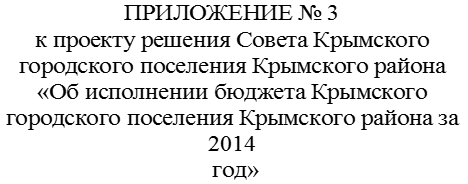 